Lekha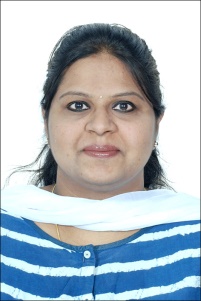 C/o-Mobile: +971502360357Email: lekha.377953@2freemail.com ______________________________________________________________________________OBJECTIVE:Obtain a position as a team-player in a people-oriented organization where I can maximize my customer-service experience in a challenging environment to achieve the corporate goals.__________________________________________________________________________________________SUMMARY:20 months of experience with Amazon as a Customer Service Associate and a Subject Matter Expert.18 months experience with Cognizant(Client Google) as a Senior Process Associate.10 months of Experience with IBM as an IT Analyst.PROFESSIONALEXPERIENCE:Worked as an IT Analyst for IBM from March 2017 to January 2018.                  Roles &Responsibilities:Assist IBM clients through Calls, Emails and Chats.Acts as an administrator to give access to the clients.Escalate tickets when necessary.Part of the Agile Team.Worked as a Senior Process Associate for Cognizant fromJune2015– Oct2016  Roles &Responsibilities:To deal with the owner of the business about their business information on Google and helpingtheir information publish in the top search results ie., search engineoptimization.Used to support associates with theprocess.Escalate issues which cannot be resolved by theteam.Create reports to update company in the teamprogress.Take calls and assist the users with the queries.Scrub the work done and give feedback to theassociatesWorked as a Customer service Associate for Amazonfrom October 2013 to May 2015.                     Roles &Responsibilities:To deal with the customers of Amazon who buy products on the website.Help them track the order and also help them if they receive any damaged/defective pieces.To support associates with theprocess.To prepare reports and publish it to themanagement.Develop a strategy the team will use to reach itsgoal.Communicate clear instructions to teammembers.Listen to team members'feedback.Monitorteammembers'participationtoensurethetrainingtheyprovidingisbeingputintouse,andalso to see if any additional training isneeded.Manage the flow of day-to-dayoperations.Help keep the team focused and ontrack.ACADEMICCAREERBachelor Of Technology     2009 to 2013 – Computer ScienceBoardofIntermediate2007to 2009 – MPCSchool  2006to 2007  -  SSCRewards and Recognitions:Awarded the Best Student Award in the Year 2007.Earned the Hall of Fame award in the year 2014Best Employee Award in the year 2015.Best team support award in the year 2017______________________________________________________________________________________Skills:Client Relationship Management, Interpersonal Skills, Continual Learning,Oral Communication,WrittenCommunication,ProblemSolving,TeamBuilding,Influencing/Negotiating, Clear Communication Skills, Ability to use positive Language.____________________________________________________________________________________LANGUAGE PROFICIENCY:English - FluentHindi- FluentTelugu- FluentTamil     - Beginner____________________________________________________________________________________Job Preferences:Willing to Travel	: Yes				Possess Own Transport	: YesUAE Driving License: No   				Expected Salary		: NegotiablePersonal Details: Date of Birth  :  31-08-1991Sex                 :  FemaleMarital Status: MarriedVisa Status       : Husband VisaNationality: Indian_________________________________________________________________________________________Declaration:I hereby declare that all the information stated above is true to best of my knowledge and belief.